USA Route 66. 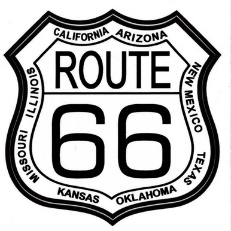            Rejsebeskrivelse fortalt i ord og billeder.      Som om i selv har kørt tværs over USAI bil eller motorcykel.             Start i Chicago slut Los Angeles.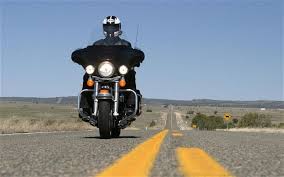 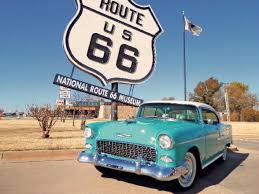 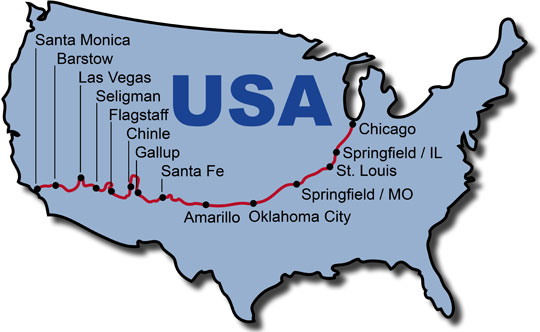 